                                                                                                                                                   July 15, 2019              Money Market Operations as on July 12, 2019                                                                                                                  (Amount in Rupees billion, Rate in Per cent) RESERVE POSITION@@ Based on Reserve Bank of India (RBI) / Clearing Corporation of India Limited (CCIL).   -   Not Applicable / No Transaction **   Relates to uncollateralized transactions of 2 to 14 days tenor. @@ Relates to uncollateralized transactions of 15 days to one year tenor # The figure for the cash balances with RBI on Sunday is same as that of the previous day (Saturday). $ Includes refinance facilities extended by RBI ¥  As per the Press Release No. 2014-2015/1971 dated March 19, 2015
*  Net liquidity is calculated as Repo+MSF+-Reverse Repo
                                                                                                                                   Ajit Prasad
Press Release : 2019-2020/147	                                                         Director (Communications)प्रेस प्रकाशनी  PRESS RELEASEसंचार विभाग, केंद्रीय कार्यालय, एस.बी.एस.मार्ग, मुंबई-400001_____________________________________________________________________________________________________________________DEPARTMENT OF COMMUNICATION, Central Office, S.B.S.Marg, Mumbai-400001फोन/Phone: 022-22660502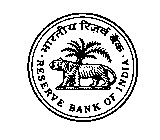 भारतीय रिज़र्व बैंकRESERVE BANK OF INDIA वेबसाइट : www.rbi.org.in/hindiWebsite : www.rbi.org.inइ-मेल email: helpdoc@rbi.org.inMONEY MARKETS@MONEY MARKETS@Volume 
(One Leg)Weighted Average Rate      RangeA.Overnight Segment (I+II+III+IV)   	2,001.595.601.00-6.45A.I.  Call Money   	142.435.634.40-5.85A.II. Triparty Repo 1,295.505.565.25-5.70A.III. Market Repo       556.215.661.00-6.00A.IV. Repo in Corporate Bond 7.455.965.90-6.45B.Term Segment B.I. Notice Money**  1.015.355.05-5.75B.II. Term Money@@4.87-5.80-6.25B.III. Triparty Repo 0.00--B.IV. Market Repo 24.106.126.10-6.25B.V. Repo in Corporate Bond 5.856.186.15-6.20RBI OPERATIONS@		RBI OPERATIONS@		Auction DateTenor (Days)Maturity 
DateAmount Outstanding   CurrentRate/Cut  
off RateC.Liquidity Adjustment Facility (LAF)Liquidity Adjustment Facility (LAF)(i) Repo (Fixed  Rate)                          Fri, 12/07/20193Mon, 15/07/201936.325.75(ii) Repo (Variable Rate)(ii.a) Regular 14-dayTue, 02/07/201914Tue, 16/07/201932.905.76Fri, 05/07/201914Fri, 19/07/201958.405.76Tue, 09/07/201914Tue, 23/07/2019106.905.76Fri, 12/07/201914Fri, 26/07/201983.455.76(ii.b) Others-----(iii) Reverse Repo (Fixed  Rate)   Fri, 12/07/20193Mon, 15/07/2019323.085.50(iv) Reverse Repo (Variable Rate)Fri, 12/07/20193Mon, 15/07/20191000.225.74Mon, 08/07/20197Mon, 15/07/2019120.855.74Tue, 09/07/20197Tue, 16/07/2019106.405.74Wed, 10/07/20197Wed, 17/07/201985.055.74Thu, 11/07/20197Thu, 18/07/2019127.055.74Thu, 04/07/201914Thu, 18/07/20195.505.74Fri, 12/07/20197Fri, 19/07/2019113.885.74Wed, 03/07/201963Wed, 04/09/20198.005.74D.Marginal Standing Facility (MSF)Fri, 12/07/20193Mon, 15/07/201912.006.00E.Standing Liquidity Facility (SLF) Availed from RBI$Standing Liquidity Facility (SLF) Availed from RBI$24.55F.Net liquidity injected [injection (+)/absorption (-)] *Net liquidity injected [injection (+)/absorption (-)] *-1535.51G.Cash Reserves Position of Scheduled Commercial Banks	Cash Reserves Position of Scheduled Commercial Banks	(i) Cash balances with RBI as on#  July 12, 20195,100.76(ii) Average daily cash reserve requirement for the fortnight ending  July 19, 20195,129.86H.   Government of India Surplus Cash Balance Reckoned for Auction as on ¥July 12, 20190.00